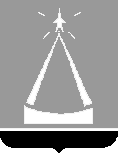 ГЛАВА  ГОРОДСКОГО  ОКРУГА  ЛЫТКАРИНО  
МОСКОВСКОЙ  ОБЛАСТИПОСТАНОВЛЕНИЕ__13.06.2024__№ ___386-п_г.о. ЛыткариноО внесении изменений в муниципальную программу«Культура и туризм» на 2023-2027 годыВ соответствии со ст. 179 Бюджетного кодекса Российской Федерации, решением Совета депутатов городского округа Лыткарино от 14.12.2023 
№ 423/49 «Об утверждении бюджета городского округа Лыткарино на 2024 год и на плановый период 2025 и 2026 годов» (в редакции решения Совета депутатов городского округа Лыткарино от 16.05.2024 № 466/55), руководствуясь Положением о муниципальных программах городского округа Лыткарино, утверждённым постановлением главы городского округа Лыткарино от 02.11.2020 № 548-п, с учётом заключения Контрольно-счётной палаты городского округа Лыткарино Московской области по результатам проведения финансово-экономической экспертизы от 28.05.2024 № 41, и в связи с возникшей необходимостью, постановляю:1. Внести изменения в муниципальную программу «Культура и туризм» на 2023-2027 годы, утверждённую постановлением главы городского округа Лыткарино 15.11.2022 № 710-п (прилагаются).2. МКУ «Комитет по делам культуры, молодёжи, спорта и туризма города Лыткарино» (О.В. Кленовой) обеспечить опубликование настоящего постановления в установленном порядке и размещение на официальном сайте городского округа Лыткарино Московской области в сети «Интернет».3. Контроль за исполнением настоящего постановления возложить на заместителя главы городского округа Лыткарино Е.В. Забойкина.                                                                                             К.А. КравцовПРИЛОЖЕНИЕ  к постановлению главы                                                                                                                                                          			                            городского округа Лыткарино														  	  от __13.06.2024_№__386-п__Изменения в муниципальную программу «Культура и туризм» на 2023-2027 годыРаздел 1. Паспорта муниципальной программы «Культура и туризм» на 2023-2027 годы изложить в следующей редакции: Раздел 5. Паспорта Подпрограммы II «Развитие музейного дела» муниципальной программы «Культура и туризм» на 2023-2027» изложить в следующей редакции:Раздел 6. Перечня мероприятий Подпрограммы II «Развитие музейного дела» муниципальной программы «Культура и туризм» на 2023-2027» изложить в следующей редакции:Раздел 9. Паспорта Подпрограммы IV «Развитие профессионального искусства, гастрольно-концертной и культурно-досуговой деятельности, кинематографии» муниципальной программы «Культура и туризм» на 2023-2027» изложить в следующей редакции:Раздел 10. Перечня мероприятий Подпрограммы IV «Развитие профессионального искусства, гастрольно-концертной и культурно-досуговой деятельности, кинематографии» муниципальной программы «Культура и туризм» на 2023-2027» изложить в следующей редакции:Координатор муниципальной программыЗаместитель главы городского округа Лыткарино Забойкин Е.В.Заместитель главы городского округа Лыткарино Забойкин Е.В.Заместитель главы городского округа Лыткарино Забойкин Е.В.Заместитель главы городского округа Лыткарино Забойкин Е.В.Заместитель главы городского округа Лыткарино Забойкин Е.В.Заместитель главы городского округа Лыткарино Забойкин Е.В.Муниципальный заказчик муниципальной программыАдминистрация городского округа ЛыткариноАдминистрация городского округа ЛыткариноАдминистрация городского округа ЛыткариноАдминистрация городского округа ЛыткариноАдминистрация городского округа ЛыткариноАдминистрация городского округа ЛыткариноРазработчик муниципальной программы	МКУ «Комитет по делам культуры, молодежи, спорта и туризма города Лыткарино»МКУ «Комитет по делам культуры, молодежи, спорта и туризма города Лыткарино»МКУ «Комитет по делам культуры, молодежи, спорта и туризма города Лыткарино»МКУ «Комитет по делам культуры, молодежи, спорта и туризма города Лыткарино»МКУ «Комитет по делам культуры, молодежи, спорта и туризма города Лыткарино»МКУ «Комитет по делам культуры, молодежи, спорта и туризма города Лыткарино»Цели муниципальной программыПовышение качества жизни населения города Лыткарино путем развития услуг в сфере культуры, туризма и архивного дела.Повышение качества жизни населения города Лыткарино путем развития услуг в сфере культуры, туризма и архивного дела.Повышение качества жизни населения города Лыткарино путем развития услуг в сфере культуры, туризма и архивного дела.Повышение качества жизни населения города Лыткарино путем развития услуг в сфере культуры, туризма и архивного дела.Повышение качества жизни населения города Лыткарино путем развития услуг в сфере культуры, туризма и архивного дела.Повышение качества жизни населения города Лыткарино путем развития услуг в сфере культуры, туризма и архивного дела.Перечень подпрограммПодпрограмма 1 «Сохранение, использование, популяризация и государственная охрана объектов культурного наследия (памятников истории и культуры) народов Российской Федерации»Подпрограмма 2 «Развитие музейного дела»Подпрограмма 3 «Развитие библиотечного дела»Подпрограмма 4 «Развитие профессионального искусства, гастрольно-концертной и культурно-досуговой деятельности, кинематографии»Подпрограмма 5 «Укрепление материально-технической базы муниципальных учреждений культуры»Подпрограмма 6 «Развитие образования в сфере культуры»Подпрограмма 7 «Развитие туризма»Подпрограмма 1 «Сохранение, использование, популяризация и государственная охрана объектов культурного наследия (памятников истории и культуры) народов Российской Федерации»Подпрограмма 2 «Развитие музейного дела»Подпрограмма 3 «Развитие библиотечного дела»Подпрограмма 4 «Развитие профессионального искусства, гастрольно-концертной и культурно-досуговой деятельности, кинематографии»Подпрограмма 5 «Укрепление материально-технической базы муниципальных учреждений культуры»Подпрограмма 6 «Развитие образования в сфере культуры»Подпрограмма 7 «Развитие туризма»Подпрограмма 1 «Сохранение, использование, популяризация и государственная охрана объектов культурного наследия (памятников истории и культуры) народов Российской Федерации»Подпрограмма 2 «Развитие музейного дела»Подпрограмма 3 «Развитие библиотечного дела»Подпрограмма 4 «Развитие профессионального искусства, гастрольно-концертной и культурно-досуговой деятельности, кинематографии»Подпрограмма 5 «Укрепление материально-технической базы муниципальных учреждений культуры»Подпрограмма 6 «Развитие образования в сфере культуры»Подпрограмма 7 «Развитие туризма»Подпрограмма 1 «Сохранение, использование, популяризация и государственная охрана объектов культурного наследия (памятников истории и культуры) народов Российской Федерации»Подпрограмма 2 «Развитие музейного дела»Подпрограмма 3 «Развитие библиотечного дела»Подпрограмма 4 «Развитие профессионального искусства, гастрольно-концертной и культурно-досуговой деятельности, кинематографии»Подпрограмма 5 «Укрепление материально-технической базы муниципальных учреждений культуры»Подпрограмма 6 «Развитие образования в сфере культуры»Подпрограмма 7 «Развитие туризма»Подпрограмма 1 «Сохранение, использование, популяризация и государственная охрана объектов культурного наследия (памятников истории и культуры) народов Российской Федерации»Подпрограмма 2 «Развитие музейного дела»Подпрограмма 3 «Развитие библиотечного дела»Подпрограмма 4 «Развитие профессионального искусства, гастрольно-концертной и культурно-досуговой деятельности, кинематографии»Подпрограмма 5 «Укрепление материально-технической базы муниципальных учреждений культуры»Подпрограмма 6 «Развитие образования в сфере культуры»Подпрограмма 7 «Развитие туризма»Подпрограмма 1 «Сохранение, использование, популяризация и государственная охрана объектов культурного наследия (памятников истории и культуры) народов Российской Федерации»Подпрограмма 2 «Развитие музейного дела»Подпрограмма 3 «Развитие библиотечного дела»Подпрограмма 4 «Развитие профессионального искусства, гастрольно-концертной и культурно-досуговой деятельности, кинематографии»Подпрограмма 5 «Укрепление материально-технической базы муниципальных учреждений культуры»Подпрограмма 6 «Развитие образования в сфере культуры»Подпрограмма 7 «Развитие туризма»Краткая характеристика подпрограмм1. Обеспечение физической сохранности объектов культурного наследия (далее – ОКН) и создание условий для их активного включения в хозяйственный и культурный оборот, разработка и утверждение территорий и зон охраны ОКН, реставрация и приспособление ОКН2. Приобретение культурных ценностей, реставрация музейных предметов, создание музейных выставок и экспозиций, приобретение фондового, реставрационного и экспозиционного оборудования, проведение капитального ремонта, текущего ремонта и благоустройство территорий в муниципальных музеях Московской области3. Организация библиотечного обслуживания населения, комплектование книжных фондов актуальными изданиями, развития литературного творчества и популяризации чтения4. Обеспечение функций муниципальных театрально-концертных учреждений Московской области, проведение праздничных и культурно-массовых мероприятий, творческих проектов муниципального значения в сфере культуры5. Модернизация материально-технической базы учреждений культуры для создания комфортных условий развития народного творчества, творческой самореализации граждан и предоставления услуг населению в сфере культуры6. Реализации прав граждан на получение профессионального образования, обеспечение мер социальной поддержки обучающихся в подведомственных образовательных организациях, укрепление материально-технической базы образовательных организаций сферы культуры7. Развитие рынка туристских услуг и создание благоприятных условий для развития внутреннего и въездного туризма, повышение качества туристского продукта, развитие туристской инфраструктуры и формирование комфортной инвестиционной среды в Московской области1. Обеспечение физической сохранности объектов культурного наследия (далее – ОКН) и создание условий для их активного включения в хозяйственный и культурный оборот, разработка и утверждение территорий и зон охраны ОКН, реставрация и приспособление ОКН2. Приобретение культурных ценностей, реставрация музейных предметов, создание музейных выставок и экспозиций, приобретение фондового, реставрационного и экспозиционного оборудования, проведение капитального ремонта, текущего ремонта и благоустройство территорий в муниципальных музеях Московской области3. Организация библиотечного обслуживания населения, комплектование книжных фондов актуальными изданиями, развития литературного творчества и популяризации чтения4. Обеспечение функций муниципальных театрально-концертных учреждений Московской области, проведение праздничных и культурно-массовых мероприятий, творческих проектов муниципального значения в сфере культуры5. Модернизация материально-технической базы учреждений культуры для создания комфортных условий развития народного творчества, творческой самореализации граждан и предоставления услуг населению в сфере культуры6. Реализации прав граждан на получение профессионального образования, обеспечение мер социальной поддержки обучающихся в подведомственных образовательных организациях, укрепление материально-технической базы образовательных организаций сферы культуры7. Развитие рынка туристских услуг и создание благоприятных условий для развития внутреннего и въездного туризма, повышение качества туристского продукта, развитие туристской инфраструктуры и формирование комфортной инвестиционной среды в Московской области1. Обеспечение физической сохранности объектов культурного наследия (далее – ОКН) и создание условий для их активного включения в хозяйственный и культурный оборот, разработка и утверждение территорий и зон охраны ОКН, реставрация и приспособление ОКН2. Приобретение культурных ценностей, реставрация музейных предметов, создание музейных выставок и экспозиций, приобретение фондового, реставрационного и экспозиционного оборудования, проведение капитального ремонта, текущего ремонта и благоустройство территорий в муниципальных музеях Московской области3. Организация библиотечного обслуживания населения, комплектование книжных фондов актуальными изданиями, развития литературного творчества и популяризации чтения4. Обеспечение функций муниципальных театрально-концертных учреждений Московской области, проведение праздничных и культурно-массовых мероприятий, творческих проектов муниципального значения в сфере культуры5. Модернизация материально-технической базы учреждений культуры для создания комфортных условий развития народного творчества, творческой самореализации граждан и предоставления услуг населению в сфере культуры6. Реализации прав граждан на получение профессионального образования, обеспечение мер социальной поддержки обучающихся в подведомственных образовательных организациях, укрепление материально-технической базы образовательных организаций сферы культуры7. Развитие рынка туристских услуг и создание благоприятных условий для развития внутреннего и въездного туризма, повышение качества туристского продукта, развитие туристской инфраструктуры и формирование комфортной инвестиционной среды в Московской области1. Обеспечение физической сохранности объектов культурного наследия (далее – ОКН) и создание условий для их активного включения в хозяйственный и культурный оборот, разработка и утверждение территорий и зон охраны ОКН, реставрация и приспособление ОКН2. Приобретение культурных ценностей, реставрация музейных предметов, создание музейных выставок и экспозиций, приобретение фондового, реставрационного и экспозиционного оборудования, проведение капитального ремонта, текущего ремонта и благоустройство территорий в муниципальных музеях Московской области3. Организация библиотечного обслуживания населения, комплектование книжных фондов актуальными изданиями, развития литературного творчества и популяризации чтения4. Обеспечение функций муниципальных театрально-концертных учреждений Московской области, проведение праздничных и культурно-массовых мероприятий, творческих проектов муниципального значения в сфере культуры5. Модернизация материально-технической базы учреждений культуры для создания комфортных условий развития народного творчества, творческой самореализации граждан и предоставления услуг населению в сфере культуры6. Реализации прав граждан на получение профессионального образования, обеспечение мер социальной поддержки обучающихся в подведомственных образовательных организациях, укрепление материально-технической базы образовательных организаций сферы культуры7. Развитие рынка туристских услуг и создание благоприятных условий для развития внутреннего и въездного туризма, повышение качества туристского продукта, развитие туристской инфраструктуры и формирование комфортной инвестиционной среды в Московской области1. Обеспечение физической сохранности объектов культурного наследия (далее – ОКН) и создание условий для их активного включения в хозяйственный и культурный оборот, разработка и утверждение территорий и зон охраны ОКН, реставрация и приспособление ОКН2. Приобретение культурных ценностей, реставрация музейных предметов, создание музейных выставок и экспозиций, приобретение фондового, реставрационного и экспозиционного оборудования, проведение капитального ремонта, текущего ремонта и благоустройство территорий в муниципальных музеях Московской области3. Организация библиотечного обслуживания населения, комплектование книжных фондов актуальными изданиями, развития литературного творчества и популяризации чтения4. Обеспечение функций муниципальных театрально-концертных учреждений Московской области, проведение праздничных и культурно-массовых мероприятий, творческих проектов муниципального значения в сфере культуры5. Модернизация материально-технической базы учреждений культуры для создания комфортных условий развития народного творчества, творческой самореализации граждан и предоставления услуг населению в сфере культуры6. Реализации прав граждан на получение профессионального образования, обеспечение мер социальной поддержки обучающихся в подведомственных образовательных организациях, укрепление материально-технической базы образовательных организаций сферы культуры7. Развитие рынка туристских услуг и создание благоприятных условий для развития внутреннего и въездного туризма, повышение качества туристского продукта, развитие туристской инфраструктуры и формирование комфортной инвестиционной среды в Московской области1. Обеспечение физической сохранности объектов культурного наследия (далее – ОКН) и создание условий для их активного включения в хозяйственный и культурный оборот, разработка и утверждение территорий и зон охраны ОКН, реставрация и приспособление ОКН2. Приобретение культурных ценностей, реставрация музейных предметов, создание музейных выставок и экспозиций, приобретение фондового, реставрационного и экспозиционного оборудования, проведение капитального ремонта, текущего ремонта и благоустройство территорий в муниципальных музеях Московской области3. Организация библиотечного обслуживания населения, комплектование книжных фондов актуальными изданиями, развития литературного творчества и популяризации чтения4. Обеспечение функций муниципальных театрально-концертных учреждений Московской области, проведение праздничных и культурно-массовых мероприятий, творческих проектов муниципального значения в сфере культуры5. Модернизация материально-технической базы учреждений культуры для создания комфортных условий развития народного творчества, творческой самореализации граждан и предоставления услуг населению в сфере культуры6. Реализации прав граждан на получение профессионального образования, обеспечение мер социальной поддержки обучающихся в подведомственных образовательных организациях, укрепление материально-технической базы образовательных организаций сферы культуры7. Развитие рынка туристских услуг и создание благоприятных условий для развития внутреннего и въездного туризма, повышение качества туристского продукта, развитие туристской инфраструктуры и формирование комфортной инвестиционной среды в Московской областиИсточники финансирования муниципальной программы, в том числе по годам:Расходы (тыс. рублей)Расходы (тыс. рублей)Расходы (тыс. рублей)Расходы (тыс. рублей)Расходы (тыс. рублей)Расходы (тыс. рублей)Источники финансирования муниципальной программы, в том числе по годам:Всего2023 год2024 год2025 год2026 год2027 годИсточники финансирования муниципальной программы, в том числе по годам:933 019,9185 690,9223 665,5171 812,2176 108,1175 743,2Средства бюджета Московской области20 615,08 582,411 341,97541,37149,260Средства Федерального бюджета646,8171,1165,2161,2149,30Средства бюджета городского округа Лыткарино911 758,1176 937,4212 158,3171 109,6175 809,6175 743,2Внебюджетные средства000000Муниципальный заказчик подпрограммыАдминистрация городского округа ЛыткариноАдминистрация городского округа ЛыткариноАдминистрация городского округа ЛыткариноАдминистрация городского округа ЛыткариноАдминистрация городского округа ЛыткариноАдминистрация городского округа ЛыткариноАдминистрация городского округа ЛыткариноАдминистрация городского округа ЛыткариноИсточники финансирования подпрограммы по годам реализации и главным распорядителям бюджетных средств, в том числе по годам:ГРБС – Администрация г. о. ЛыткариноИсточник финансированияРасходы (тыс. рублей)Расходы (тыс. рублей)Расходы (тыс. рублей)Расходы (тыс. рублей)Расходы (тыс. рублей)Расходы (тыс. рублей)Источники финансирования подпрограммы по годам реализации и главным распорядителям бюджетных средств, в том числе по годам:ГРБС – Администрация г. о. ЛыткариноИсточник финансирования2023 год2024 год2025 год2026 год2027 годИтого Источники финансирования подпрограммы по годам реализации и главным распорядителям бюджетных средств, в том числе по годам:ГРБС – Администрация г. о. ЛыткариноВсего: в том числе:21 780,124 730,423 547,623 547,623 547,6117 153,3Источники финансирования подпрограммы по годам реализации и главным распорядителям бюджетных средств, в том числе по годам:ГРБС – Администрация г. о. ЛыткариноСредства бюджета Московской области1 623,000001 623,0Источники финансирования подпрограммы по годам реализации и главным распорядителям бюджетных средств, в том числе по годам:ГРБС – Администрация г. о. ЛыткариноСредства федерального бюджета 000000Источники финансирования подпрограммы по годам реализации и главным распорядителям бюджетных средств, в том числе по годам:ГРБС – Администрация г. о. ЛыткариноСредства бюджета городского округа 20 157,124 730,423 547,623 547,623 547,6115 530,3Источники финансирования подпрограммы по годам реализации и главным распорядителям бюджетных средств, в том числе по годам:ГРБС – Администрация г. о. ЛыткариноВнебюджетные средства000000№ п/пМероприятие подпрограммыСроки 
исполнения, годыИсточник 
финансированияВсего (тыс. руб.)Объем финансирования по годам (тыс. руб.)Объем финансирования по годам (тыс. руб.)Объем финансирования по годам (тыс. руб.)Объем финансирования по годам (тыс. руб.)Объем финансирования по годам (тыс. руб.)Объем финансирования по годам (тыс. руб.)Объем финансирования по годам (тыс. руб.)Объем финансирования по годам (тыс. руб.)Объем финансирования по годам (тыс. руб.)Ответственный за
выполнение мероприятия№ п/пМероприятие подпрограммыСроки 
исполнения, годыИсточник 
финансированияВсего (тыс. руб.)2023 год2024 год2024 год2024 год2024 год2024 год2025 год2026 год2027 год123456777778910111Основное мероприятие 01 Обеспечение выполнения функций муниципальных музеев2023-2027Итого117 153,321 780,124 730,424 730,424 730,424 730,424 730,423 547,623 547,623 547,6Администрация городского округаЛыткарино,МУ «ЛИКМ»1Основное мероприятие 01 Обеспечение выполнения функций муниципальных музеев2023-2027Средства бюджета Московской области1 623,01 623,000000000Администрация городского округаЛыткарино,МУ «ЛИКМ»1Основное мероприятие 01 Обеспечение выполнения функций муниципальных музеев2023-2027Средства федерального бюджета 0000000000Администрация городского округаЛыткарино,МУ «ЛИКМ»1Основное мероприятие 01 Обеспечение выполнения функций муниципальных музеев2023-2027Средства бюджета г. о. Лыткарино115 530,320 157,124 730,424 730,424 730,424 730,424 730,423 547,623 547,623 547,6Администрация городского округаЛыткарино,МУ «ЛИКМ»1Основное мероприятие 01 Обеспечение выполнения функций муниципальных музеев2023-2027Внебюджетные средства0000000000Администрация городского округаЛыткарино,МУ «ЛИКМ»1.1Мероприятие 01.01 Расходы на обеспечение деятельности (оказание услуг) муниципальных учреждений – музеи, галереи2023-2027Итого117 153,320 157,124 730,424 730,424 730,424 730,424 730,423 547,623 547,623 547,6Администрация городского округаЛыткарино,МУ «ЛИКМ»1.1Мероприятие 01.01 Расходы на обеспечение деятельности (оказание услуг) муниципальных учреждений – музеи, галереи2023-2027Средства бюджета Московской области0000000000Администрация городского округаЛыткарино,МУ «ЛИКМ»1.1Мероприятие 01.01 Расходы на обеспечение деятельности (оказание услуг) муниципальных учреждений – музеи, галереи2023-2027Средства бюджета г. о. Лыткарино115 530,320 157,124 730,424 730,424 730,424 730,424 730,423 547,623 547,623 547,6Администрация городского округаЛыткарино,МУ «ЛИКМ»1.1Мероприятие 01.01 Расходы на обеспечение деятельности (оказание услуг) муниципальных учреждений – музеи, галереи2023-2027Внебюджетные средства0000000000Администрация городского округаЛыткарино,МУ «ЛИКМ»1.1Результат 1.Доля достижения показателей муниципального задания, характеризующих объем оказываемых муниципальных услуг (работ) от установленных показателей муниципального задания, характеризующих объем муниципальных услуг (работ), для муниципальных учреждений – музеи, галереи, процент.ххВсего 2023 годИтого 2024 годВ том числе:В том числе:В том числе:В том числе:2025 год2026 год2027 годАдминистрация городского округаЛыткарино,МУ «ЛИКМ»1.1Результат 1.Доля достижения показателей муниципального задания, характеризующих объем оказываемых муниципальных услуг (работ) от установленных показателей муниципального задания, характеризующих объем муниципальных услуг (работ), для муниципальных учреждений – музеи, галереи, процент.ххВсего 2023 годИтого 2024 год1 
квартал1 
полугодие9 
месяцев12 
месяцев2025 год2026 год2027 годАдминистрация городского округаЛыткарино,МУ «ЛИКМ»1.1Результат 1.Доля достижения показателей муниципального задания, характеризующих объем оказываемых муниципальных услуг (работ) от установленных показателей муниципального задания, характеризующих объем муниципальных услуг (работ), для муниципальных учреждений – музеи, галереи, процент.хх100100100255075100100100100Администрация городского округаЛыткарино,МУ «ЛИКМ»1.2Мероприятие 01.02Приобретение, реставрация музейных предметов (культурных ценностей)2023-2027Итого0000000000Администрация городского округаЛыткарино,МУ «ЛИКМ»1.2Мероприятие 01.02Приобретение, реставрация музейных предметов (культурных ценностей)2023-2027Средства бюджета Московской области0000000000Администрация городского округаЛыткарино,МУ «ЛИКМ»1.2Мероприятие 01.02Приобретение, реставрация музейных предметов (культурных ценностей)2023-2027Средства бюджета г. о. Лыткарино0000000000Администрация городского округаЛыткарино,МУ «ЛИКМ»1.2Мероприятие 01.02Приобретение, реставрация музейных предметов (культурных ценностей)2023-2027Внебюджетные средства0000000000Администрация городского округаЛыткарино,МУ «ЛИКМ»1.2Результат 1.
Приобретены культурные ценности и отреставрированы музейные предметы в муниципальных музеях Московской области, ед.ххВсего 2023 годИтого 2024 годВ том числе:В том числе:В том числе:В том числе:2025 год2026 год2027 годАдминистрация городского округаЛыткарино,МУ «ЛИКМ»1.2Результат 1.
Приобретены культурные ценности и отреставрированы музейные предметы в муниципальных музеях Московской области, ед.ххВсего 2023 годИтого 2024 год1 
квартал1 
полугодие9 
месяцев12 
месяцев2025 год2026 год2027 годАдминистрация городского округаЛыткарино,МУ «ЛИКМ»1.2Результат 1.
Приобретены культурные ценности и отреставрированы музейные предметы в муниципальных музеях Московской области, ед.хх0000000000Администрация городского округаЛыткарино,МУ «ЛИКМ»1.3Мероприятие 01.03 Создание выставок (в том числе музейных композиций) муниципальными музеями2023-2027Итого0000000000Администрация городского округаЛыткарино,МУ «ЛИКМ»1.3Мероприятие 01.03 Создание выставок (в том числе музейных композиций) муниципальными музеями2023-2027Средства бюджета Московской области0000000000Администрация городского округаЛыткарино,МУ «ЛИКМ»1.3Мероприятие 01.03 Создание выставок (в том числе музейных композиций) муниципальными музеями2023-2027Средства федерального бюджета 0000000000Администрация городского округаЛыткарино,МУ «ЛИКМ»1.3Мероприятие 01.03 Создание выставок (в том числе музейных композиций) муниципальными музеями2023-2027Средства бюджета г. о. Лыткарино0000000000Администрация городского округаЛыткарино,МУ «ЛИКМ»1.3Мероприятие 01.03 Создание выставок (в том числе музейных композиций) муниципальными музеями2023-2027Внебюджетные средства0000000000Администрация городского округаЛыткарино,МУ «ЛИКМ»1.3Результат 1. Созданы выставки и экспозиции в муниципальных музеях Московской области, ед.ххВсего 2023 годИтого 2024 годВ том числе:В том числе:В том числе:В том числе:2025 год2026 год2027 годАдминистрация городского округаЛыткарино,МУ «ЛИКМ»1.3Результат 1. Созданы выставки и экспозиции в муниципальных музеях Московской области, ед.ххВсего 2023 годИтого 2024 год1 
квартал1 
полугодие9 
месяцев12 
месяцев2025 год2026 год2027 годАдминистрация городского округаЛыткарино,МУ «ЛИКМ»1.3Результат 1. Созданы выставки и экспозиции в муниципальных музеях Московской области, ед.хх019190000192020Администрация городского округаЛыткарино,МУ «ЛИКМ»1.4.Мероприятие 01.04Сохранение достигнутого уровня заработной платы работников муниципальных учреждений культуры2023Итого1 623,01 623,000000000Администрация городского округаЛыткарино,МУ «ЛИКМ»1.4.Мероприятие 01.04Сохранение достигнутого уровня заработной платы работников муниципальных учреждений культуры2023Средства бюджета Московской области1 623,01 623,000000000Администрация городского округаЛыткарино,МУ «ЛИКМ»1.4.Мероприятие 01.04Сохранение достигнутого уровня заработной платы работников муниципальных учреждений культуры2023Средства бюджета г. о. Лыткарино0000000000Администрация городского округаЛыткарино,МУ «ЛИКМ»1.4.Мероприятие 01.04Сохранение достигнутого уровня заработной платы работников муниципальных учреждений культуры2023Внебюджетные средства0000000000Администрация городского округаЛыткарино,МУ «ЛИКМ»2Основное мероприятие 03 Модернизация (развитие) материально-технической базы, проведение капитального ремонта, текущего ремонта, благоустройство территорий муниципальных музеев Московской области2023-2027Итого0000000000Администрация городского округаЛыткарино,МУ «ЛИКМ»2Основное мероприятие 03 Модернизация (развитие) материально-технической базы, проведение капитального ремонта, текущего ремонта, благоустройство территорий муниципальных музеев Московской области2023-2027Средства бюджета Московской области0000000000Администрация городского округаЛыткарино,МУ «ЛИКМ»2Основное мероприятие 03 Модернизация (развитие) материально-технической базы, проведение капитального ремонта, текущего ремонта, благоустройство территорий муниципальных музеев Московской области2023-2027Средства федерального бюджета 0000000000Администрация городского округаЛыткарино,МУ «ЛИКМ»2Основное мероприятие 03 Модернизация (развитие) материально-технической базы, проведение капитального ремонта, текущего ремонта, благоустройство территорий муниципальных музеев Московской области2023-2027Средства бюджета г. о. Лыткарино0000000000Администрация городского округаЛыткарино,МУ «ЛИКМ»2Основное мероприятие 03 Модернизация (развитие) материально-технической базы, проведение капитального ремонта, текущего ремонта, благоустройство территорий муниципальных музеев Московской области2023-2027Внебюджетные средства0000000000Администрация городского округаЛыткарино,МУ «ЛИКМ»2.1Мероприятие 03.01 Модернизация (развитие) материально-технической базы муниципальных музеев2023-2027Итого0000000000Администрация городского округаЛыткарино,МУ «ЛИКМ»2.1Мероприятие 03.01 Модернизация (развитие) материально-технической базы муниципальных музеев2023-2027Средства бюджета Московской области0000000000Администрация городского округаЛыткарино,МУ «ЛИКМ»2.1Мероприятие 03.01 Модернизация (развитие) материально-технической базы муниципальных музеев2023-2027Средства федерального бюджета 0000000000Администрация городского округаЛыткарино,МУ «ЛИКМ»2.1Мероприятие 03.01 Модернизация (развитие) материально-технической базы муниципальных музеев2023-2027Средства бюджета г. о. Лыткарино0000000000Администрация городского округаЛыткарино,МУ «ЛИКМ»2.1Мероприятие 03.01 Модернизация (развитие) материально-технической базы муниципальных музеев2023-2027Внебюджетные средства0000000000Администрация городского округаЛыткарино,МУ «ЛИКМ»2.1Результат 1. Осуществлена поставка товаров, работ, услуг в целях модернизации (развития) материально-технической базы государственных музеев, ед.ххВсего 2023 годИтого 2024 годВ том числе:В том числе:В том числе:В том числе:2025 год2026 год2027 годАдминистрация городского округаЛыткарино,МУ «ЛИКМ»2.1Результат 1. Осуществлена поставка товаров, работ, услуг в целях модернизации (развития) материально-технической базы государственных музеев, ед.ххВсего 2023 годИтого 2024 год1 
квартал1 
полугодие9 
месяцев12 
месяцев2025 год2026 год2027 годАдминистрация городского округаЛыткарино,МУ «ЛИКМ»2.1Результат 1. Осуществлена поставка товаров, работ, услуг в целях модернизации (развития) материально-технической базы государственных музеев, ед.хх0000000000Администрация городского округаЛыткарино,МУ «ЛИКМ»2.2Мероприятие 03.02 Проведение капитального ремонта, текущего ремонта и благоустройство территорий муниципальных музеев2023-2027Итого0000000000Администрация городского округаЛыткарино,МУ «ЛИКМ»2.2Мероприятие 03.02 Проведение капитального ремонта, текущего ремонта и благоустройство территорий муниципальных музеев2023-2027Средства бюджета Московской области0000000000Администрация городского округаЛыткарино,МУ «ЛИКМ»2.2Мероприятие 03.02 Проведение капитального ремонта, текущего ремонта и благоустройство территорий муниципальных музеев2023-2027Средства федерального бюджета 0000000000Администрация городского округаЛыткарино,МУ «ЛИКМ»2.2Мероприятие 03.02 Проведение капитального ремонта, текущего ремонта и благоустройство территорий муниципальных музеев2023-2027Средства бюджета г. о. Лыткарино0000000000Администрация городского округаЛыткарино,МУ «ЛИКМ»2.2Мероприятие 03.02 Проведение капитального ремонта, текущего ремонта и благоустройство территорий муниципальных музеев2023-2027Внебюджетные средства0000000000Администрация городского округаЛыткарино,МУ «ЛИКМ»2.2Результат 1. Проведены работы по капитальному ремонту, текущему ремонту, техническому переоснащению и благоустройству территорий в муниципальных музеях Московской области, ед.ххВсего 2023 годИтого 2024 годВ том числе:В том числе:В том числе:В том числе:2025 год2026 год2027 годАдминистрация городского округаЛыткарино,МУ «ЛИКМ»2.2Результат 1. Проведены работы по капитальному ремонту, текущему ремонту, техническому переоснащению и благоустройству территорий в муниципальных музеях Московской области, ед.ххВсего 2023 годИтого 2024 год1 
квартал1 
полугодие9 
месяцев12 
месяцев2025 год2026 год2027 годАдминистрация городского округаЛыткарино,МУ «ЛИКМ»2.2Результат 1. Проведены работы по капитальному ремонту, текущему ремонту, техническому переоснащению и благоустройству территорий в муниципальных музеях Московской области, ед.хх0000000000Администрация городского округаЛыткарино,МУ «ЛИКМ»2.3Мероприятие 03.03 Приобретение фондового, реставрационного и экспозиционного оборудования2023-2027Итого0000000000Администрация городского округаЛыткарино,МУ «ЛИКМ»2.3Мероприятие 03.03 Приобретение фондового, реставрационного и экспозиционного оборудования2023-2027Средства бюджета Московской области0000000000Администрация городского округаЛыткарино,МУ «ЛИКМ»2.3Мероприятие 03.03 Приобретение фондового, реставрационного и экспозиционного оборудования2023-2027Средства федерального бюджета 0000000000Администрация городского округаЛыткарино,МУ «ЛИКМ»2.3Мероприятие 03.03 Приобретение фондового, реставрационного и экспозиционного оборудования2023-2027Средства бюджета г. о. Лыткарино0000000000Администрация городского округаЛыткарино,МУ «ЛИКМ»2.3Мероприятие 03.03 Приобретение фондового, реставрационного и экспозиционного оборудования2023-2027Внебюджетные средства0000000000Администрация городского округаЛыткарино,МУ «ЛИКМ»2.3Результат 1. Приобретено фондовое, реставрационное и экспозиционное оборудование в муниципальных музеях Московской области, ед.ххВсего 2023 годИтого 2024 годВ том числе:В том числе:В том числе:В том числе:2025 год2026 год2027 годАдминистрация городского округаЛыткарино,МУ «ЛИКМ»2.3Результат 1. Приобретено фондовое, реставрационное и экспозиционное оборудование в муниципальных музеях Московской области, ед.ххВсего 2023 годИтого 2024 год1 
квартал1 
полугодие9 
месяцев12 
месяцев2025 год2026 год2027 годАдминистрация городского округаЛыткарино,МУ «ЛИКМ»2.3Результат 1. Приобретено фондовое, реставрационное и экспозиционное оборудование в муниципальных музеях Московской области, ед.хх0000000000Администрация городского округаЛыткарино,МУ «ЛИКМ»2.4Мероприятие 03.04 Выполнение работ по обеспечению пожарной безопасности в муниципальных музеях2023-2027Итого0000000000Администрация городского округаЛыткарино,МУ «ЛИКМ»2.4Мероприятие 03.04 Выполнение работ по обеспечению пожарной безопасности в муниципальных музеях2023-2027Средства бюджета Московской области0000000000Администрация городского округаЛыткарино,МУ «ЛИКМ»2.4Мероприятие 03.04 Выполнение работ по обеспечению пожарной безопасности в муниципальных музеях2023-2027Средства федерального бюджета 0000000000Администрация городского округаЛыткарино,МУ «ЛИКМ»2.4Мероприятие 03.04 Выполнение работ по обеспечению пожарной безопасности в муниципальных музеях2023-2027Средства бюджета г. о. Лыткарино0000000000Администрация городского округаЛыткарино,МУ «ЛИКМ»2.4Мероприятие 03.04 Выполнение работ по обеспечению пожарной безопасности в муниципальных музеях2023-2027Внебюджетные средства0000000000Администрация городского округаЛыткарино,МУ «ЛИКМ»2.4Результат 1. Выполнены работы по обеспечению пожарной безопасности муниципальных музеев Московской области, ед.ххВсего 2023 годИтого 2024 годВ том числе:В том числе:В том числе:В том числе:2025 год2026 год2027 годАдминистрация городского округаЛыткарино,МУ «ЛИКМ»2.4Результат 1. Выполнены работы по обеспечению пожарной безопасности муниципальных музеев Московской области, ед.ххВсего 2023 годИтого 2024 год1 
квартал1 
полугодие9 
месяцев12 
месяцев2025 год2026 год2027 годАдминистрация городского округаЛыткарино,МУ «ЛИКМ»2.4Результат 1. Выполнены работы по обеспечению пожарной безопасности муниципальных музеев Московской области, ед.хх0000000000Администрация городского округаЛыткарино,МУ «ЛИКМ»3Основное мероприятие А1 Федеральный проект «Культурная среда» 2023-2027Итого0000000000Администрация городского округаЛыткарино,МУ «ЛИКМ»3Основное мероприятие А1 Федеральный проект «Культурная среда» 2023-2027Средства бюджета Московской области0000000000Администрация городского округаЛыткарино,МУ «ЛИКМ»3Основное мероприятие А1 Федеральный проект «Культурная среда» 2023-2027Средства федерального бюджета 0000000000Администрация городского округаЛыткарино,МУ «ЛИКМ»3Основное мероприятие А1 Федеральный проект «Культурная среда» 2023-2027Средства бюджета г. о. Лыткарино0000000000Администрация городского округаЛыткарино,МУ «ЛИКМ»3Основное мероприятие А1 Федеральный проект «Культурная среда» 2023-2027Внебюджетные средства0000000000Администрация городского округаЛыткарино,МУ «ЛИКМ»3.1Мероприятие А1.02.Техническое оснащение муниципальных музеев2023-2027Итого0000000000Администрация городского округаЛыткарино,МУ «ЛИКМ»3.1Мероприятие А1.02.Техническое оснащение муниципальных музеев2023-2027Средства бюджета Московской области0000000000Администрация городского округаЛыткарино,МУ «ЛИКМ»3.1Мероприятие А1.02.Техническое оснащение муниципальных музеев2023-2027Средства бюджета г. о. Лыткарино0000000000Администрация городского округаЛыткарино,МУ «ЛИКМ»3.1Мероприятие А1.02.Техническое оснащение муниципальных музеев2023-2027Внебюджетные средства0000000000Администрация городского округаЛыткарино,МУ «ЛИКМ»3.1Результат 1. Технически оснащены муниципальные музеи, ед.ххВсего 2023 годИтого 2024 годВ том числе:В том числе:В том числе:В том числе:2025 год2026 год2027 годАдминистрация городского округаЛыткарино,МУ «ЛИКМ»3.1Результат 1. Технически оснащены муниципальные музеи, ед.ххВсего 2023 годИтого 2024 год1 
квартал1 
полугодие9 
месяцев12 
месяцев2025 год2026 год2027 годАдминистрация городского округаЛыткарино,МУ «ЛИКМ»3.1Результат 1. Технически оснащены муниципальные музеи, ед.хх0000000000Администрация городского округаЛыткарино,МУ «ЛИКМ»Итого по подпрограмме2023-2027Итого117 153,321 780,124 730,424 730,424 730,424 730,424 730,423 547,623 547,623 547,6Итого по подпрограмме2023-2027Средства бюджета Московской области1 623,01 623,000000000Итого по подпрограмме2023-2027Средства федерального бюджета 0000000000Итого по подпрограмме2023-2027Средства бюджета г. о. Лыткарино115 530,320 157,124 730,424 730,424 730,424 730,424 730,423 547,623 547,623 547,6Итого по подпрограмме2023-2027Внебюджетные средства0000000000Муниципальный заказчик подпрограммыАдминистрация городского округа ЛыткариноАдминистрация городского округа ЛыткариноАдминистрация городского округа ЛыткариноАдминистрация городского округа ЛыткариноАдминистрация городского округа ЛыткариноАдминистрация городского округа ЛыткариноАдминистрация городского округа ЛыткариноАдминистрация городского округа ЛыткариноИсточники финансирования подпрограммы по годам реализации и главным распорядителям бюджетных средств, в том числе по годам:ГРБС – Администрация г. о. ЛыткариноИсточник финансированияРасходы (тыс. рублей)Расходы (тыс. рублей)Расходы (тыс. рублей)Расходы (тыс. рублей)Расходы (тыс. рублей)Расходы (тыс. рублей)Источники финансирования подпрограммы по годам реализации и главным распорядителям бюджетных средств, в том числе по годам:ГРБС – Администрация г. о. ЛыткариноИсточник финансирования2023 год2024 год2025 год2026 год2027 годИтого Источники финансирования подпрограммы по годам реализации и главным распорядителям бюджетных средств, в том числе по годам:Всего: в том числе:  75 957,486 183,4154 777,8655 873,855 873,8328 666,27Источники финансирования подпрограммы по годам реализации и главным распорядителям бюджетных средств, в том числе по годам:Средства бюджета Московской области4 269,01 212,16404,06005 885,22Источники финансирования подпрограммы по годам реализации и главным распорядителям бюджетных средств, в том числе по годам:Средства федерального бюджета 000000Источники финансирования подпрограммы по годам реализации и главным распорядителям бюджетных средств, в том числе по годам:Средства бюджета городского округа   71 688,484 971,2554 373,855 873,855 873,8322 781,05Внебюджетные средства000000№ п/пМероприятие подпрограммыСроки 
исполнения, годыИсточник 
финансированияВсего (тыс. руб.)Объем финансирования по годам (тыс. руб.)Объем финансирования по годам (тыс. руб.)Объем финансирования по годам (тыс. руб.)Объем финансирования по годам (тыс. руб.)Объем финансирования по годам (тыс. руб.)Объем финансирования по годам (тыс. руб.)Объем финансирования по годам (тыс. руб.)Объем финансирования по годам (тыс. руб.)Объем финансирования по годам (тыс. руб.)Ответственный за         
выполнение мероприятия№ п/пМероприятие подпрограммыСроки 
исполнения, годыИсточник 
финансированияВсего (тыс. руб.)2023 год2024 год2024 год2024 год2024 год2024 год2025 год2026 год2027 год1.Основное мероприятие 04. Обеспечение функций культурно-досуговых учреждений2023-2027Итого316 598,669 965,980 511,380 511,380 511,380 511,380 511,354 373,855 873,855 873,8Администрация г. о. Лыткарино, МУ ДК «Мир», МУ «ДК «Центр Молодежи»1.Основное мероприятие 04. Обеспечение функций культурно-досуговых учреждений2023-2027Средства бюджета Московской области0000000000Администрация г. о. Лыткарино, МУ ДК «Мир», МУ «ДК «Центр Молодежи»1.Основное мероприятие 04. Обеспечение функций культурно-досуговых учреждений2023-2027Средства федерального бюджета 0000000000Администрация г. о. Лыткарино, МУ ДК «Мир», МУ «ДК «Центр Молодежи»1.Основное мероприятие 04. Обеспечение функций культурно-досуговых учреждений2023-2027Средства бюджета г. о. Лыткарино316 598,669 965,980 511,380 511,380 511,380 511,380 511,354 373,855 873,855 873,8Администрация г. о. Лыткарино, МУ ДК «Мир», МУ «ДК «Центр Молодежи»1.Основное мероприятие 04. Обеспечение функций культурно-досуговых учреждений2023-2027Внебюджетные средства0000000000Администрация г. о. Лыткарино, МУ ДК «Мир», МУ «ДК «Центр Молодежи»1.1Мероприятие 04.01Расходы на обеспечение деятельности (оказание услуг) муниципальных учреждений - культурно-досуговые учреждения2023-2027Итого295 102,760 637,968 343,468 343,468 343,468 343,468 343,454 373,855 873,855 873,8Администрация г. о. Лыткарино, МУ ДК «Мир», МУ «ДК «Центр Молодежи»1.1Мероприятие 04.01Расходы на обеспечение деятельности (оказание услуг) муниципальных учреждений - культурно-досуговые учреждения2023-2027Средства бюджета Московской области0000000000Администрация г. о. Лыткарино, МУ ДК «Мир», МУ «ДК «Центр Молодежи»1.1Мероприятие 04.01Расходы на обеспечение деятельности (оказание услуг) муниципальных учреждений - культурно-досуговые учреждения2023-2027Средства федерального бюджета 0000000000Администрация г. о. Лыткарино, МУ ДК «Мир», МУ «ДК «Центр Молодежи»1.1Мероприятие 04.01Расходы на обеспечение деятельности (оказание услуг) муниципальных учреждений - культурно-досуговые учреждения2023-2027Средства бюджета г. о. Лыткарино295 102,760 637,968 343,468 343,468 343,468 343,468 343,454 373,855 873,855 873,8Администрация г. о. Лыткарино, МУ ДК «Мир», МУ «ДК «Центр Молодежи»1.1Мероприятие 04.01Расходы на обеспечение деятельности (оказание услуг) муниципальных учреждений - культурно-досуговые учреждения2023-2027Внебюджетные средства0000000000Администрация г. о. Лыткарино, МУ ДК «Мир», МУ «ДК «Центр Молодежи»1.1Результат 1. (Выполнение муниципального задания, ед. измерения - %)ххВсего 2023 годИтого 2024 годВ том числе:В том числе:В том числе:В том числе:2025 год2026 год2027 годАдминистрация г. о. Лыткарино, МУ ДК «Мир», МУ «ДК «Центр Молодежи»1.1Результат 1. (Выполнение муниципального задания, ед. измерения - %)ххВсего 2023 годИтого 2024 год1 
квартал1 
полугодие9 
месяцев12 
месяцев2025 год2026 год2027 годАдминистрация г. о. Лыткарино, МУ ДК «Мир», МУ «ДК «Центр Молодежи»1.1Результат 1. (Выполнение муниципального задания, ед. измерения - %)хх100100100255075100100100100Администрация г. о. Лыткарино, МУ ДК «Мир», МУ «ДК «Центр Молодежи»1.1.1.Мероприятие 04.01.01Расходы на обеспечение деятельности (оказание услуг) муниципальных учреждений – культурно-досуговые учреждения (МУ «ДК «Мир»»)2023-2027Итого136 520,430 309,431 089,67718,4515436,923155,3531 089,623 373,825 873,825 873,8Администрация г. о. Лыткарино, МУ ДК «Мир»1.1.1.Мероприятие 04.01.01Расходы на обеспечение деятельности (оказание услуг) муниципальных учреждений – культурно-досуговые учреждения (МУ «ДК «Мир»»)2023-2027Средства бюджета Московской области0000000000Администрация г. о. Лыткарино, МУ ДК «Мир»1.1.1.Мероприятие 04.01.01Расходы на обеспечение деятельности (оказание услуг) муниципальных учреждений – культурно-досуговые учреждения (МУ «ДК «Мир»»)2023-2027Средства федерального бюджета 0000000000Администрация г. о. Лыткарино, МУ ДК «Мир»1.1.1.Мероприятие 04.01.01Расходы на обеспечение деятельности (оказание услуг) муниципальных учреждений – культурно-досуговые учреждения (МУ «ДК «Мир»»)2023-2027Средства бюджета г. о. Лыткарино136 520,430 309,431 089,67718,4515436,923155,3531 089,623 373,825 873,825 873,8Администрация г. о. Лыткарино, МУ ДК «Мир»1.1.1.Мероприятие 04.01.01Расходы на обеспечение деятельности (оказание услуг) муниципальных учреждений – культурно-досуговые учреждения (МУ «ДК «Мир»»)2023-2027Внебюджетные средства0000000000Администрация г. о. Лыткарино, МУ ДК «Мир»1.1.2.Мероприятие 04.01.02 Расходы на обеспечение деятельности (оказание услуг) муниципальных учреждений – культурно-досуговые учреждения (МУ «ДК «Центр Молодёжи»»)2023-2027Итого158 582,330 328,537 253,89 286,518 573,027 859,937 253,831 000,030 000,030 000,0Администрация г. о. Лыткарино, МУ «ДК «Центр Молодежи»1.1.2.Мероприятие 04.01.02 Расходы на обеспечение деятельности (оказание услуг) муниципальных учреждений – культурно-досуговые учреждения (МУ «ДК «Центр Молодёжи»»)2023-2027Средства бюджета Московской области0000000000Администрация г. о. Лыткарино, МУ «ДК «Центр Молодежи»1.1.2.Мероприятие 04.01.02 Расходы на обеспечение деятельности (оказание услуг) муниципальных учреждений – культурно-досуговые учреждения (МУ «ДК «Центр Молодёжи»»)2023-2027Средства федерального бюджета 0000000000Администрация г. о. Лыткарино, МУ «ДК «Центр Молодежи»1.1.2.Мероприятие 04.01.02 Расходы на обеспечение деятельности (оказание услуг) муниципальных учреждений – культурно-досуговые учреждения (МУ «ДК «Центр Молодёжи»»)2023-2027Средства бюджета г. о. Лыткарино158 582,330 328,537 253,89 286,518 573,027 859,937 253,831 000,030 000,030 000,0Администрация г. о. Лыткарино, МУ «ДК «Центр Молодежи»1.1.2.Мероприятие 04.01.02 Расходы на обеспечение деятельности (оказание услуг) муниципальных учреждений – культурно-досуговые учреждения (МУ «ДК «Центр Молодёжи»»)2023-2027Внебюджетные средства0000000000Администрация г. о. Лыткарино, МУ «ДК «Центр Молодежи»1.2Мероприятие 04.02Мероприятия в сфере культуры2023-2027Итого21 495,99 328,012 167,912 167,912 167,912 167,912 167,90001.2Мероприятие 04.02Мероприятия в сфере культуры2023-2027Средства бюджета Московской области00000000001.2Мероприятие 04.02Мероприятия в сфере культуры2023-2027Средства федерального бюджета 00000000001.2Мероприятие 04.02Мероприятия в сфере культуры2023-2027Средства бюджета г. о. Лыткарино21 495,99 328,012 167,912 167,912 167,912 167,912 167,90001.2Мероприятие 04.02Мероприятия в сфере культуры2023-2027Внебюджетные средства001.2Результат 1. (Количество проведенных культурно-массовых мероприятий, ед.)ххВсего 2023 годИтого 2024 годВ том числе:В том числе:В том числе:В том числе:2025 год2026 год2027 год1.2Результат 1. (Количество проведенных культурно-массовых мероприятий, ед.)ххВсего 2023 годИтого 2024 год1 
квартал1 
полугодие9 
месяцев12 
месяцев2025 год2026 год2027 год1.2Результат 1. (Количество проведенных культурно-массовых мероприятий, ед.)хх120-3081621303030301.2.1.Мероприятие 04.02.01.Проведение культурно-массовых и праздничных мероприятий в сфере культуры в городе Лыткарино2023-2027Итого20 625,98 893,011 732,94 400,07 789,57 789,511732,9000Администрацияг. о. Лыткарино,Управление образования
г. Лыткарино, МКУ «Управление обеспечения деятельности Администрации города Лыткарино,МУ «ЛИКМ»,МУ ЦБС,МОУ ДОД «ДМШ»,МУ ДК «Мир»,МУ «ДК «Центр Молодежи»1.2.1.Мероприятие 04.02.01.Проведение культурно-массовых и праздничных мероприятий в сфере культуры в городе Лыткарино2023-2027Средства бюджета Московской области0000000000Администрацияг. о. Лыткарино,Управление образования
г. Лыткарино, МКУ «Управление обеспечения деятельности Администрации города Лыткарино,МУ «ЛИКМ»,МУ ЦБС,МОУ ДОД «ДМШ»,МУ ДК «Мир»,МУ «ДК «Центр Молодежи»1.2.1.Мероприятие 04.02.01.Проведение культурно-массовых и праздничных мероприятий в сфере культуры в городе Лыткарино2023-2027Средства федерального бюджета 0000000000Администрацияг. о. Лыткарино,Управление образования
г. Лыткарино, МКУ «Управление обеспечения деятельности Администрации города Лыткарино,МУ «ЛИКМ»,МУ ЦБС,МОУ ДОД «ДМШ»,МУ ДК «Мир»,МУ «ДК «Центр Молодежи»1.2.1.Мероприятие 04.02.01.Проведение культурно-массовых и праздничных мероприятий в сфере культуры в городе Лыткарино2023-2027Средства бюджета г. о. Лыткарино20 625,98 893,011 732,94 400,07 789,57 789,511732,9000Администрацияг. о. Лыткарино,Управление образования
г. Лыткарино, МКУ «Управление обеспечения деятельности Администрации города Лыткарино,МУ «ЛИКМ»,МУ ЦБС,МОУ ДОД «ДМШ»,МУ ДК «Мир»,МУ «ДК «Центр Молодежи»1.2.1.Мероприятие 04.02.01.Проведение культурно-массовых и праздничных мероприятий в сфере культуры в городе Лыткарино2023-2027Внебюджетные средства0000000000Администрацияг. о. Лыткарино,Управление образования
г. Лыткарино, МКУ «Управление обеспечения деятельности Администрации города Лыткарино,МУ «ЛИКМ»,МУ ЦБС,МОУ ДОД «ДМШ»,МУ ДК «Мир»,МУ «ДК «Центр Молодежи»1.2.2.Мероприятие 04.02.02.Проведение мероприятий по духовно-нравственному воспитанию2023-2027Итого870,0435,0435,000217,5435,0000Администрацияг. о. Лыткарино,МУ «ЛИКМ»,МУ ЦБС1.2.2.Мероприятие 04.02.02.Проведение мероприятий по духовно-нравственному воспитанию2023-2027Средства бюджета Московской области0000000000Администрацияг. о. Лыткарино,МУ «ЛИКМ»,МУ ЦБС1.2.2.Мероприятие 04.02.02.Проведение мероприятий по духовно-нравственному воспитанию2023-2027Средства федерального бюджета 0000000000Администрацияг. о. Лыткарино,МУ «ЛИКМ»,МУ ЦБС1.2.2.Мероприятие 04.02.02.Проведение мероприятий по духовно-нравственному воспитанию2023-2027Средства бюджета г. о. Лыткарино870,0435,0435,000217,5435,0000Администрацияг. о. Лыткарино,МУ «ЛИКМ»,МУ ЦБС1.2.2.Мероприятие 04.02.02.Проведение мероприятий по духовно-нравственному воспитанию2023-2027Внебюджетные средства0000000000Администрацияг. о. Лыткарино,МУ «ЛИКМ»,МУ ЦБС2.Основное мероприятие 05. Модернизация (развитие) материально-технической базы, проведение капитального ремонта, текущего ремонта, благоустройство территорий муниципальных театрально-концертных и культурно-досуговых учреждений2023-2027Итого6 022,51 722,504 300,04 300,04 300,04 300,04 300,0000Администрация г. о. Лыткарино, МУ ДК «Мир»МУ «ДК «Центр Молодежи»2.Основное мероприятие 05. Модернизация (развитие) материально-технической базы, проведение капитального ремонта, текущего ремонта, благоустройство территорий муниципальных театрально-концертных и культурно-досуговых учреждений2023-2027Средства бюджета Московской области0000000000Администрация г. о. Лыткарино, МУ ДК «Мир»МУ «ДК «Центр Молодежи»2.Основное мероприятие 05. Модернизация (развитие) материально-технической базы, проведение капитального ремонта, текущего ремонта, благоустройство территорий муниципальных театрально-концертных и культурно-досуговых учреждений2023-2027Средства федерального бюджета 0000000000Администрация г. о. Лыткарино, МУ ДК «Мир»МУ «ДК «Центр Молодежи»2.Основное мероприятие 05. Модернизация (развитие) материально-технической базы, проведение капитального ремонта, текущего ремонта, благоустройство территорий муниципальных театрально-концертных и культурно-досуговых учреждений2023-2027Средства бюджета г. о. Лыткарино6 022,51 722,54 300,04 300,04 300,04 300,04 300,0000Администрация г. о. Лыткарино, МУ ДК «Мир»МУ «ДК «Центр Молодежи»2.Основное мероприятие 05. Модернизация (развитие) материально-технической базы, проведение капитального ремонта, текущего ремонта, благоустройство территорий муниципальных театрально-концертных и культурно-досуговых учреждений2023-2027Внебюджетные средства0000000000Администрация г. о. Лыткарино, МУ ДК «Мир»МУ «ДК «Центр Молодежи»2.1.Мероприятие 05.02 Модернизация (развитие) материально-технической базы культурно-досуговых учреждений культуры2023-2027Итого0000000000Администрация г. о. Лыткарино, МУ ДК «Мир»МУ «ДК «Центр Молодежи»2.1.Мероприятие 05.02 Модернизация (развитие) материально-технической базы культурно-досуговых учреждений культуры2023-2027Средства бюджета Московской области0000000000Администрация г. о. Лыткарино, МУ ДК «Мир»МУ «ДК «Центр Молодежи»2.1.Мероприятие 05.02 Модернизация (развитие) материально-технической базы культурно-досуговых учреждений культуры2023-2027Средства федерального бюджета 0000000000Администрация г. о. Лыткарино, МУ ДК «Мир»МУ «ДК «Центр Молодежи»2.1.Мероприятие 05.02 Модернизация (развитие) материально-технической базы культурно-досуговых учреждений культуры2023-2027Средства бюджета г. о. Лыткарино0000000000Администрация г. о. Лыткарино, МУ ДК «Мир»МУ «ДК «Центр Молодежи»2.1.Мероприятие 05.02 Модернизация (развитие) материально-технической базы культурно-досуговых учреждений культуры2023-2027Внебюджетные средства0000000000Администрация г. о. Лыткарино, МУ ДК «Мир»МУ «ДК «Центр Молодежи»2.1.Результат 1. (Проведена модернизация (развитие) материально-технической базы культурно-досуговых учреждений культуры, ед.)ххВсего 2023 годИтого 2024 годВ том числе:В том числе:В том числе:В том числе:2025 год2026 год2027 годАдминистрация г. о. Лыткарино, МУ ДК «Мир»МУ «ДК «Центр Молодежи»2.1.Результат 1. (Проведена модернизация (развитие) материально-технической базы культурно-досуговых учреждений культуры, ед.)ххВсего 2023 годИтого 2024 год1 
квартал1 
полугодие9 
месяцев12 
месяцев2025 год2026 год2027 годАдминистрация г. о. Лыткарино, МУ ДК «Мир»МУ «ДК «Центр Молодежи»2.1.Результат 1. (Проведена модернизация (развитие) материально-технической базы культурно-досуговых учреждений культуры, ед.)хх1110001000Администрация г. о. Лыткарино, МУ ДК «Мир»МУ «ДК «Центр Молодежи»2.2.Мероприятие 05.04 Проведение капитального ремонта, текущего ремонта и благоустройство территорий культурно-досуговых учреждений культуры2023-2027Итого6 022,51 722,504 300,04 300,04 300,04 300,04 300,0000Администрация г. о. Лыткарино, МУ ДК «Мир»МУ «ДК «Центр Молодежи»2.2.Мероприятие 05.04 Проведение капитального ремонта, текущего ремонта и благоустройство территорий культурно-досуговых учреждений культуры2023-2027Средства бюджета Московской области0000000000Администрация г. о. Лыткарино, МУ ДК «Мир»МУ «ДК «Центр Молодежи»2.2.Мероприятие 05.04 Проведение капитального ремонта, текущего ремонта и благоустройство территорий культурно-досуговых учреждений культуры2023-2027Средства федерального бюджета 0000000000Администрация г. о. Лыткарино, МУ ДК «Мир»МУ «ДК «Центр Молодежи»2.2.Мероприятие 05.04 Проведение капитального ремонта, текущего ремонта и благоустройство территорий культурно-досуговых учреждений культуры2023-2027Средства бюджета г. о. Лыткарино6 022,51 722,54 300,04 300,04 300,04 300,04 300,0000Администрация г. о. Лыткарино, МУ ДК «Мир»МУ «ДК «Центр Молодежи»2.2.Мероприятие 05.04 Проведение капитального ремонта, текущего ремонта и благоустройство территорий культурно-досуговых учреждений культуры2023-2027Внебюджетные средства0000000000Администрация г. о. Лыткарино, МУ ДК «Мир»МУ «ДК «Центр Молодежи»2.2.Результат 1. Проведен капитальный ремонт, текущий ремонт и благоустройство территорий муниципальных театрально-концертных организаций и учреждений культуры, осуществляющих демонстрацию кинофильмов, кинопрокат, развитие киноискусства, ед.ххВсего 2023 годИтого 2024 годВ том числе:В том числе:В том числе:В том числе:2025 год2026 год2027 годАдминистрация г. о. Лыткарино, МУ ДК «Мир»МУ «ДК «Центр Молодежи»2.2.Результат 1. Проведен капитальный ремонт, текущий ремонт и благоустройство территорий муниципальных театрально-концертных организаций и учреждений культуры, осуществляющих демонстрацию кинофильмов, кинопрокат, развитие киноискусства, ед.ххВсего 2023 годИтого 2024 год1 
квартал1 
полугодие9 
месяцев12 
месяцев2025 год2026 год2027 годАдминистрация г. о. Лыткарино, МУ ДК «Мир»МУ «ДК «Центр Молодежи»2.2.Результат 1. Проведен капитальный ремонт, текущий ремонт и благоустройство территорий муниципальных театрально-концертных организаций и учреждений культуры, осуществляющих демонстрацию кинофильмов, кинопрокат, развитие киноискусства, ед.хх1110001000Администрация г. о. Лыткарино, МУ ДК «Мир»МУ «ДК «Центр Молодежи»2.2.1.Проведение капитального ремонта, текущего ремонта и благоустройство территорий культурно-досуговых учреждений культуры(Ремонт входных групп, кровли ДК "Центр молодежи")2023, 2024Итого6 022,51 722,504 300,04 300,04 300,04 300,04 300,0000Администрация г. о. Лыткарино, МУ «ДК «Центр Молодежи»2.2.1.Проведение капитального ремонта, текущего ремонта и благоустройство территорий культурно-досуговых учреждений культуры(Ремонт входных групп, кровли ДК "Центр молодежи")2023, 2024Средства бюджета Московской области0000000000Администрация г. о. Лыткарино, МУ «ДК «Центр Молодежи»2.2.1.Проведение капитального ремонта, текущего ремонта и благоустройство территорий культурно-досуговых учреждений культуры(Ремонт входных групп, кровли ДК "Центр молодежи")2023, 2024Средства федерального бюджета 0000000000Администрация г. о. Лыткарино, МУ «ДК «Центр Молодежи»2.2.1.Проведение капитального ремонта, текущего ремонта и благоустройство территорий культурно-досуговых учреждений культуры(Ремонт входных групп, кровли ДК "Центр молодежи")2023, 2024Средства бюджета г. о. Лыткарино6 022,51 722,54 300,04 300,04 300,04 300,04 300,0000Администрация г. о. Лыткарино, МУ «ДК «Центр Молодежи»2.2.1.Проведение капитального ремонта, текущего ремонта и благоустройство территорий культурно-досуговых учреждений культуры(Ремонт входных групп, кровли ДК "Центр молодежи")2023, 2024Внебюджетные средства0000000000Администрация г. о. Лыткарино, МУ «ДК «Центр Молодежи»2.3.Мероприятие 05.06Выполнение работ по обеспечению пожарной безопасности в культурно-досуговых учреждениях2023-2027Итого0000000000Администрация г. о. Лыткарино, МУ ДК «Мир»МУ «ДК «Центр Молодежи»2.3.Мероприятие 05.06Выполнение работ по обеспечению пожарной безопасности в культурно-досуговых учреждениях2023-2027Средства бюджета Московской области0000000000Администрация г. о. Лыткарино, МУ ДК «Мир»МУ «ДК «Центр Молодежи»2.3.Мероприятие 05.06Выполнение работ по обеспечению пожарной безопасности в культурно-досуговых учреждениях2023-2027Средства федерального бюджета 0000000000Администрация г. о. Лыткарино, МУ ДК «Мир»МУ «ДК «Центр Молодежи»2.3.Мероприятие 05.06Выполнение работ по обеспечению пожарной безопасности в культурно-досуговых учреждениях2023-2027Средства бюджета г. о. Лыткарино0000000000Администрация г. о. Лыткарино, МУ ДК «Мир»МУ «ДК «Центр Молодежи»2.3.Мероприятие 05.06Выполнение работ по обеспечению пожарной безопасности в культурно-досуговых учреждениях2023-2027Внебюджетные средства0000000000Администрация г. о. Лыткарино, МУ ДК «Мир»МУ «ДК «Центр Молодежи»2.3.Результат 1. Выполнены работы по обеспечению пожарной безопасности муниципальных культурно-досуговых организаций и учреждений культуры, ед.ххВсего 2023 годИтого 2024 годВ том числе:В том числе:В том числе:В том числе:2025 год2026 год2027 годАдминистрация г. о. Лыткарино, МУ ДК «Мир»МУ «ДК «Центр Молодежи»2.3.Результат 1. Выполнены работы по обеспечению пожарной безопасности муниципальных культурно-досуговых организаций и учреждений культуры, ед.ххВсего 2023 годИтого 2024 год1 
квартал1 
полугодие9 
месяцев12 
месяцев2025 год2026 год2027 годАдминистрация г. о. Лыткарино, МУ ДК «Мир»МУ «ДК «Центр Молодежи»2.3.Результат 1. Выполнены работы по обеспечению пожарной безопасности муниципальных культурно-досуговых организаций и учреждений культуры, ед.хх0000000000Администрация г. о. Лыткарино, МУ ДК «Мир»МУ «ДК «Центр Молодежи»3.Основное мероприятие 06 Создание условий для массового отдыха жителей городского округа в парках культуры и отдыха2023-2027Итого160,00160,0160,0160,0160,0160,0000Администрация г. о. Лыткарино, МУ ДК «Мир»3.Основное мероприятие 06 Создание условий для массового отдыха жителей городского округа в парках культуры и отдыха2023-2027Средства бюджета Московской области0000000000Администрация г. о. Лыткарино, МУ ДК «Мир»3.Основное мероприятие 06 Создание условий для массового отдыха жителей городского округа в парках культуры и отдыха2023-2027Средства федерального бюджета 0000000000Администрация г. о. Лыткарино, МУ ДК «Мир»3.Основное мероприятие 06 Создание условий для массового отдыха жителей городского округа в парках культуры и отдыха2023-2027Средства бюджета г. о. Лыткарино160,00160,0160,0160,0160,0160,0000Администрация г. о. Лыткарино, МУ ДК «Мир»3.Основное мероприятие 06 Создание условий для массового отдыха жителей городского округа в парках культуры и отдыха2023-2027Внебюджетные средства0000000000Администрация г. о. Лыткарино, МУ ДК «Мир»3.1.Мероприятие 06.01Расходы на обеспечение деятельности (оказание услуг) муниципальных учреждений - парк культуры и отдыха2023-2027Итого0000000000Администрация г. о. Лыткарино, МУ ДК «Мир»3.1.Мероприятие 06.01Расходы на обеспечение деятельности (оказание услуг) муниципальных учреждений - парк культуры и отдыха2023-2027Средства бюджета Московской области0000000000Администрация г. о. Лыткарино, МУ ДК «Мир»3.1.Мероприятие 06.01Расходы на обеспечение деятельности (оказание услуг) муниципальных учреждений - парк культуры и отдыха2023-2027Средства федерального бюджета 0000000000Администрация г. о. Лыткарино, МУ ДК «Мир»3.1.Мероприятие 06.01Расходы на обеспечение деятельности (оказание услуг) муниципальных учреждений - парк культуры и отдыха2023-2027Средства бюджета г. о. Лыткарино0000000000Администрация г. о. Лыткарино, МУ ДК «Мир»3.1.Мероприятие 06.01Расходы на обеспечение деятельности (оказание услуг) муниципальных учреждений - парк культуры и отдыха2023-2027Внебюджетные средства0000000000Администрация г. о. Лыткарино, МУ ДК «Мир»3.1.Результат 1. Выполнение муниципального задания, %ххВсего 2023 годИтого 2024 годВ том числе:В том числе:В том числе:В том числе:2025 год2026 год2027 годАдминистрация г. о. Лыткарино, МУ ДК «Мир»3.1.Результат 1. Выполнение муниципального задания, %ххВсего 2023 годИтого 2024 год1 
квартал1 
полугодие9 
месяцев12 
месяцев2025 год2026 год2027 годАдминистрация г. о. Лыткарино, МУ ДК «Мир»3.1.Результат 1. Выполнение муниципального задания, %хх0000000000Администрация г. о. Лыткарино, МУ ДК «Мир»3.2.Мероприятие 06.02Создание условий для массового отдыха жителей городского округа в парках культуры и отдыха2023-2027Итого160,00160,0160,0160,0160,0160,0000Администрация г. о. Лыткарино, МУ ДК «Мир»3.2.Мероприятие 06.02Создание условий для массового отдыха жителей городского округа в парках культуры и отдыха2023-2027Средства бюджета Московской области0000000000Администрация г. о. Лыткарино, МУ ДК «Мир»3.2.Мероприятие 06.02Создание условий для массового отдыха жителей городского округа в парках культуры и отдыха2023-2027Средства федерального бюджета 0000000000Администрация г. о. Лыткарино, МУ ДК «Мир»3.2.Мероприятие 06.02Создание условий для массового отдыха жителей городского округа в парках культуры и отдыха2023-2027Средства бюджета г. о. Лыткарино160,00160,0160,0160,0160,0160,0000Администрация г. о. Лыткарино, МУ ДК «Мир»3.2.Мероприятие 06.02Создание условий для массового отдыха жителей городского округа в парках культуры и отдыха2023-2027Внебюджетные средства0000000000Администрация г. о. Лыткарино, МУ ДК «Мир»3.2.Результат 1. Проведены праздничные и культурно-массовых мероприятия, фестивали, конкурсы, ед.ххВсего 2023 годИтого 2024 годВ том числе:В том числе:В том числе:В том числе:2025 год2026 год2027 годАдминистрация г. о. Лыткарино, МУ ДК «Мир»3.2.Результат 1. Проведены праздничные и культурно-массовых мероприятия, фестивали, конкурсы, ед.ххВсего 2023 годИтого 2024 год1 
квартал1 
полугодие9 
месяцев12 
месяцев2025 год2026 год2027 годАдминистрация г. о. Лыткарино, МУ ДК «Мир»3.2.Результат 1. Проведены праздничные и культурно-массовых мероприятия, фестивали, конкурсы, ед.ххАдминистрация г. о. Лыткарино, МУ ДК «Мир»4.Основное мероприятие А1 Федеральный проект «Культурная среда» 2023-2027Итого0000000000Администрацияг.о. Лыткарино4.Основное мероприятие А1 Федеральный проект «Культурная среда» 2023-2027Средства бюджета Московской области0000000000Администрацияг.о. Лыткарино4.Основное мероприятие А1 Федеральный проект «Культурная среда» 2023-2027Средства федерального бюджета 0000000000Администрацияг.о. Лыткарино4.Основное мероприятие А1 Федеральный проект «Культурная среда» 2023-2027Средства бюджета г. о. Лыткарино0000000000Администрацияг.о. Лыткарино4.Основное мероприятие А1 Федеральный проект «Культурная среда» 2023-2027Внебюджетные средства0000000000Администрацияг.о. Лыткарино5.Основное мероприятие А2 Федеральный проект «Творческие люди»2023-2027Итого0000000000Администрацияг.о. ЛыткариноМОУДОД «ДМШ»5.Основное мероприятие А2 Федеральный проект «Творческие люди»2023-2027Средства бюджета Московской области0000000000Администрацияг.о. ЛыткариноМОУДОД «ДМШ»5.Основное мероприятие А2 Федеральный проект «Творческие люди»2023-2027Средства федерального бюджета 0000000000Администрацияг.о. ЛыткариноМОУДОД «ДМШ»5.Основное мероприятие А2 Федеральный проект «Творческие люди»2023-2027Средства бюджета г. о. Лыткарино0000000000Администрацияг.о. ЛыткариноМОУДОД «ДМШ»5.Основное мероприятие А2 Федеральный проект «Творческие люди»2023-2027Внебюджетные средства0000000000Администрацияг.о. ЛыткариноМОУДОД «ДМШ»5.1Мероприятие A2.04Финансирование организаций дополнительного образования сферы культуры, направленное на социальную поддержку одаренных детей2023-2027Итого0000000000Администрацияг.о. ЛыткариноМОУДОД «ДМШ»5.1Мероприятие A2.04Финансирование организаций дополнительного образования сферы культуры, направленное на социальную поддержку одаренных детей2023-2027Средства бюджета Московской области0000000000Администрацияг.о. ЛыткариноМОУДОД «ДМШ»5.1Мероприятие A2.04Финансирование организаций дополнительного образования сферы культуры, направленное на социальную поддержку одаренных детей2023-2027Средства федерального бюджета 0000000000Администрацияг.о. ЛыткариноМОУДОД «ДМШ»5.1Мероприятие A2.04Финансирование организаций дополнительного образования сферы культуры, направленное на социальную поддержку одаренных детей2023-2027Средства бюджета г. о. Лыткарино0000000000Администрацияг.о. ЛыткариноМОУДОД «ДМШ»5.1Мероприятие A2.04Финансирование организаций дополнительного образования сферы культуры, направленное на социальную поддержку одаренных детей2023-2027Внебюджетные средства0000000000Администрацияг.о. ЛыткариноМОУДОД «ДМШ»5.1Результат 1. Предоставлена адресная финансовая социальная поддержка по итогам рейтингования обучающихся муниципальных организаций дополнительного образования сферы культуры, ед.ххВсего 2023 годИтого 2024 годВ том числе:В том числе:В том числе:В том числе:2025 год2026 год2027 годАдминистрацияг.о. ЛыткариноМОУДОД «ДМШ»5.1Результат 1. Предоставлена адресная финансовая социальная поддержка по итогам рейтингования обучающихся муниципальных организаций дополнительного образования сферы культуры, ед.ххВсего 2023 годИтого 2024 год1 
квартал1 
полугодие9 
месяцев12 
месяцев2025 год2026 год2027 годАдминистрацияг.о. ЛыткариноМОУДОД «ДМШ»5.1Результат 1. Предоставлена адресная финансовая социальная поддержка по итогам рейтингования обучающихся муниципальных организаций дополнительного образования сферы культуры, ед.хх0000000000Администрацияг.о. ЛыткариноМОУДОД «ДМШ»6.Основное мероприятие 07. Обеспечение функций муниципальных учреждений культуры Московской области2023Итого5 885,224 269,01 212,160000404,0600Администрация г. о. Лыткарино, МУ ДК «Мир»,МУ «ДК «Центр Молодежи»6.Основное мероприятие 07. Обеспечение функций муниципальных учреждений культуры Московской области2023Средства бюджета Московской области5 885,224 269,01 212,160000404,0600Администрация г. о. Лыткарино, МУ ДК «Мир»,МУ «ДК «Центр Молодежи»6.Основное мероприятие 07. Обеспечение функций муниципальных учреждений культуры Московской области2023Средства федерального бюджета 0000000000Администрация г. о. Лыткарино, МУ ДК «Мир»,МУ «ДК «Центр Молодежи»6.Основное мероприятие 07. Обеспечение функций муниципальных учреждений культуры Московской области2023Средства бюджета г. о. Лыткарино0000000000Администрация г. о. Лыткарино, МУ ДК «Мир»,МУ «ДК «Центр Молодежи»6.Основное мероприятие 07. Обеспечение функций муниципальных учреждений культуры Московской области2023Внебюджетные средства0000000000Администрация г. о. Лыткарино, МУ ДК «Мир»,МУ «ДК «Центр Молодежи»6.1.Мероприятие 07.01Сохранение достигнутого уровня заработной платы работников муниципальных учреждений культуры2023Итого4 269,04 269,000000000Администрация г. о. Лыткарино, МУ ДК «Мир»,МУ «ДК «Центр Молодежи»6.1.Мероприятие 07.01Сохранение достигнутого уровня заработной платы работников муниципальных учреждений культуры2023Средства бюджета Московской области4 269,04 269,000000000Администрация г. о. Лыткарино, МУ ДК «Мир»,МУ «ДК «Центр Молодежи»6.1.Мероприятие 07.01Сохранение достигнутого уровня заработной платы работников муниципальных учреждений культуры2023Средства федерального бюджета 0000000000Администрация г. о. Лыткарино, МУ ДК «Мир»,МУ «ДК «Центр Молодежи»6.1.Мероприятие 07.01Сохранение достигнутого уровня заработной платы работников муниципальных учреждений культуры2023Средства бюджета г. о. Лыткарино0000000000Администрация г. о. Лыткарино, МУ ДК «Мир»,МУ «ДК «Центр Молодежи»6.1.Мероприятие 07.01Сохранение достигнутого уровня заработной платы работников муниципальных учреждений культуры2023Внебюджетные средства0000000000Администрация г. о. Лыткарино, МУ ДК «Мир»,МУ «ДК «Центр Молодежи»6.2Мероприятие 07.02. Финансовое обеспечение стимулирующих выплат работникам муниципальных культурно-досуговых учреждений в Московской области с высоким уровнем достижений работы в сфере культуры2024-2027Итого1 616,2201 212,161 212,161 212,161 212,161 212,16404,0600Администрация г. о. Лыткарино, МУ «ДК «Центр Молодежи»6.2Мероприятие 07.02. Финансовое обеспечение стимулирующих выплат работникам муниципальных культурно-досуговых учреждений в Московской области с высоким уровнем достижений работы в сфере культуры2024-2027Средства бюджета Московской области1 616,2201 212,161 212,161 212,161 212,161 212,16404,0600Администрация г. о. Лыткарино, МУ «ДК «Центр Молодежи»6.2Мероприятие 07.02. Финансовое обеспечение стимулирующих выплат работникам муниципальных культурно-досуговых учреждений в Московской области с высоким уровнем достижений работы в сфере культуры2024-2027Средства федерального бюджета 0000000000Администрация г. о. Лыткарино, МУ «ДК «Центр Молодежи»6.2Мероприятие 07.02. Финансовое обеспечение стимулирующих выплат работникам муниципальных культурно-досуговых учреждений в Московской области с высоким уровнем достижений работы в сфере культуры2024-2027Средства бюджета г. о. Лыткарино0000000000Администрация г. о. Лыткарино, МУ «ДК «Центр Молодежи»6.2Мероприятие 07.02. Финансовое обеспечение стимулирующих выплат работникам муниципальных культурно-досуговых учреждений в Московской области с высоким уровнем достижений работы в сфере культуры2024-2027Внебюджетные средства0000000000Администрация г. о. Лыткарино, МУ «ДК «Центр Молодежи»6.2Результат 1. Доля работников муниципальных культурно-досуговых учреждений, которым произведены стимулирующие выплаты, в общей численности работников муниципальных культурно-досуговых учреждений, которым предусмотрены стимулирующие выплаты, процентххВсего 2023 годИтого 2024 годВ том числе:В том числе:В том числе:В том числе:2025 год2026 год2027 год6.2Результат 1. Доля работников муниципальных культурно-досуговых учреждений, которым произведены стимулирующие выплаты, в общей численности работников муниципальных культурно-досуговых учреждений, которым предусмотрены стимулирующие выплаты, процентххВсего 2023 годИтого 2024 год1 
квартал1 
полугодие9 
месяцев12 
месяцев2025 год2026 год2027 год6.2Результат 1. Доля работников муниципальных культурно-досуговых учреждений, которым произведены стимулирующие выплаты, в общей численности работников муниципальных культурно-досуговых учреждений, которым предусмотрены стимулирующие выплаты, процентхх1000100010010010010000Итого по подпрограммеИтого328 666,2775 957,486 183,4186 183,4186 183,4186 183,4186 183,4154 777,8655 873,855 873,8Итого по подпрограммеСредства бюджета Московской области5 885,224 269,01 212,161 212,161 212,161 212,161 212,16404,0600Итого по подпрограммеСредства федерального бюджета 0000000000Итого по подпрограммеСредства бюджета г. о. Лыткарино322 781,0571 688,484 971,2584 971,2584 971,2584 971,2584 971,2554 373,855 873,855 873,8Итого по подпрограммеВнебюджетные средства0000000000